International Organic Inspectors Association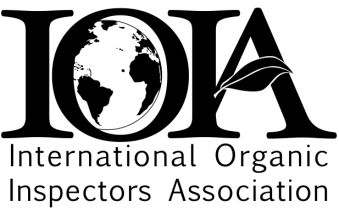 P O Box 6, Broadus, Montana  USA  59317-0006Phone: (406) 436-2031   E-mail: ioia@ioia.net   Web: www.ioia.netINSPECTOR MEMBERSHIP APPLICATIONPlease print or type.  Attach resumé.  The Membership Committee will, based on your training and experience, assign you to Supporting Individual or Inspector Member status.  The information provided may be used in the IOIA Membership Directory.  Before signing, be sure you read the IOIA Code of Ethics and Code of Conduct.  Criteria of acceptance, based on IOIA Bylaws, are:Formal basic inspector training.Training or experience in agriculture, processing, and/or trade.Review and approval by the IOIA Membership Committee.Completion of IOIA Membership Application.Understanding and acceptance of IOIA Mission Statement, Code of Ethics and Code of Conduct.Experience in inspection of organic farming, food processing, and/or trade.  Minimum experience is documented in 1 of 2 manners:   1. Ten organic inspections performed, plus a letter from a certification agency attesting to completion of these inspections.  OR   2. Five supervised inspections performed, plus a letter from a mentor inspector attesting to completion of these inspections.About this form: once you open this file, please ‘save as’ with your last or surname first, e.g., Smith.insp.memb.app.2024Membership Level Requested:  Inspector $220.00 (US funds) Dues are annual – Monthly payment option is available
Inspector - Latin America and Asia $60.00 (US funds) Please do not complete this application unless you meet the criteria for Inspector Member. All other applicants should complete a Supporting Membership Application instead. You can pay online via our website, click here.Or send check or money order in the appropriate amount payable to IOIA:IOIA, P.O. Box 6, Broadus, Montana, USA, 59317Name: Full Address: 	Telephone:  Mobile    Home   Business: Email: 			Age level:  18-28    29-38    39-48    49-58    59-68     69+  decline to state Languages (under Learned, indicate degree of fluency - F for fluent, C for conversational):  	Native:  		Learned:   Education Completed (type of degree, year, school): Occupation and Employment (past 3 years):   Organic Inspector Trainings Completed (check):    Farm     Livestock    Processing    Grower Group Date		Training Organization		Address				PhoneTwo Professional References (name, address, phone, email): Approximate number of organic inspections performed:  
Farm   Livestock    Processing  Organic Inspection Experience:Type of Inspections Performed (check): Farm:Livestock:Processes:Processed Products: Write a brief personal statement about yourself that adds to the above information you would like published in the Membership Directory. Are you interested in serving on an IOIA Committee?  Yes  No   Please check: Board of Directors     Accreditation    Asia Pacific    Bylaws     Canadian    Ethics    Finance    Fundraising     Latin American      Membership     Policy Comment    Scholarship          Do you give permission for IOIA to list your annual Membership Directory entry on the IOIA Website?Yes  No        Note: IOIA requires your written permission. Without it, your listing will not be posted.I hereby attest that all the above and attached information is true and accurate.  I have reviewed and support the IOIA’s Mission Statement and agree to follow the IOIA Code of Ethics and Code of Conduct.  Signature:  	    Date:   About your signature - you have these options:Fill out the form on your computer, print out and sign.Fill out the form on computer, sign on computer. If you choose this option you will need an image of your signature available to insert on the signature line, OR you can simply type in your name. Office use only: Received by       Date        Amount Received       
Training Verified     Inspections Verified     Initial Members. Level      Member. Accept. Letter Mailed         Years(s)Certification AgencyYear(s)Certification AgencyCacao                    Citrus             Coffee                Cotton            Field/row crops       Greenhouse    Grower groups      Herbs             Honey              Maple syrup Mushrooms            Nuts                  Rice                       Small fruits     Spices               Sprouts             Sugarcane                Tea                    Tobacco               Tree fruits     Tropical crops Vegetables       Vineyard                  Wildcrafting                  Other: Other: Other: Other: Other: Other: Aquaculture Beef     Bison  Dairy  Eggs    Goats    Hogs    Poultry     Sheep  Other: Other: Other: Other: Other: Other: Other: Other: Other: Baking              Bottling              Canning                   Cooking   Decaffeination      Dehydration     Distillation       Egg cracking      Extruding                Flaking     Fermentation      Freezing            Fresh packing  Grain cleaning  Honey extraction           IQF           Hulling 	                    Ginning                 Juicing              Malting              Pasteurization        Milling     Oil extraction      Retail                Slaughtering    Textile process Warehousing          Other: Other: Other: Other: Other: Other: Beer                           	 Cereals         Chocolate    Coffee     Companion Pet Foods              Dairy Products Flours               Masa                	          Multi-ingredient     Nut butters Pasta      Purees             Sauces               	Soup    	 Soy products  Spices                  Sugar                Tofu     Vinegar           Wine                                Vitamins/supplements     Vitamins/supplements     Personal Body Care Products Personal Body Care Products Other: Other: Other: Other: Other: Other: Other: 